ANGLEŠČINA 8. RAZRED, 8. TEDEN (4. 5. – 8. 5. 2020)Hello students!How are you? The holidays are finished . I hope you enjoyed some free time but we have to get back to work again . Let's start!Ta teden začnemo z novo enoto, in sicer 6. Life in numbers na stran 58 v učbeniku.V zvezek si zapišite naslov Life in numbers ; nato rešite kviz na strani 59. Odgovore zapišite v zvezek. Na vsa vprašanja odgovorite s celimi stavki.Primer: 1. An average life of a human is 66 years.Zapišite podnaslov Times in prepišite tabelo z manjkajočimi časovnimi izrazi, ki je na strani 58. Enako naredite še za tabelo Numbers in jo prav tako izpolnite.V zvezek naredite še nalogo 5, in sicer odgovorite s celimi stavki.V DZ na strani 48 rešite vse naloge!Take care and stay well!Your English teacher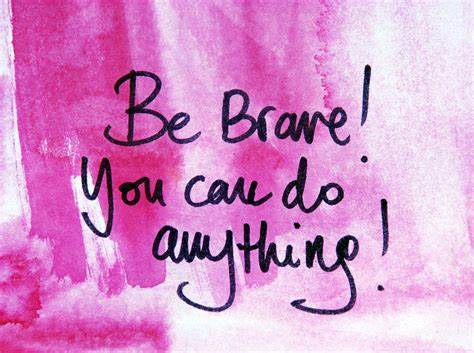 